UNDERGRADUATE CURRICULUM COMMITTEE (UCC)
PROPOSAL FORM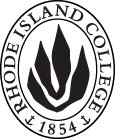 Cover page	scroll over blue text to see further important instructions: [if not working select “COMMents on rollover” in your Word preferences under view] please read these.N.B. DO NOT USE HIGHLIGHT, where choices are given within categories, please DELETE those THAT DO NOT APPLY TO YOUR PROPOSAL. Do not delete numbered categories.ALL numbers in section (A) to be completed, including the impact ones (#5-7), put “none” if that is the case.C. Program Proposals   complete only what is relevant to your proposal. Delete this whole page if the proposal is not revising, creating, deleting or suspending any progam.D. SignaturesChanges that affect General Education in any way MUST be approved by ALL Deans and COGE Chair.Changes that directly impact more than one department/program MUST have the signatures of all relevant department chairs, program directors, and their relevant dean (e.g. when creating/revising a program using courses from other departments/programs). Check UCC manual 4.2 for further guidelines on whether the signatures need to be approval or acknowledgement.Proposals that do not have appropriate approval signatures will not be considered. Type in name of person signing and their position/affiliation.Send electronic files of this proposal and accompanying catalog copy to curriculum@ric.edu and a printed signature copy of this whole form to the current Chair of UCC. Check UCC website for due dates.D.1. Approvals: required from programs/departments/deans who originate the proposal.  may include multiple departments, e.g., for joint/interdisciplinary proposals. D.2. Acknowledgements: REQUIRED from OTHER PROGRAMS/DEPARTMENTS (and their relevant deans if not already included above) that are IMPACTED BY THE PROPOSAL. SIGNATURE DOES NOT INDICATE APPROVAL, ONLY AWARENESS THAT THE PROPOSAL IS BEING SUBMITTED.  CONCERNS SHOULD BE BROUGHT TO THE UCC COMMITTEE MEETING FOR DISCUSSION; all faculty are welcome to attend.A.1. Course or programBS in Medical Imaging concentrations in DMS, MRI, NMT and RADTBS in Medical Imaging concentrations in DMS, MRI, NMT and RADTBS in Medical Imaging concentrations in DMS, MRI, NMT and RADTBS in Medical Imaging concentrations in DMS, MRI, NMT and RADTReplacing A.2. Proposal typeProgram:  revision Program:  revision Program:  revision Program:  revision A.3. OriginatorEric HallHome departmentBiology/Health SciencesBiology/Health SciencesBiology/Health SciencesA.4. Context and Rationale Both nationally and locally, medicine and related disciplines seem to be in a constant state of change. We recently undertook a major revision to all of the medical imaging concentrations in order to streamline the application process and make all of the concentrations conform to a similar schedule. We started delivering this new curriculum in the Fall of 2019. In the meantime, there has been a great deal of pressure on the college and the Lifespan School of Medical Imaging to expand the concentrations in order to accept more students. Furthermore, we have been extensively exploring expanding the Medical Imaging program (at RIC) to include certificate programs currently offered by LSMI. Such growth of existing programs and additional programs requires increased classroom space and improved access to services (i.e. Disability Services, OASIS, Career Development, etc.).Given these pressures, we are proposing some changes in the structure of the curriculum, which will increase the efficiency of content delivery while providing increased access to college support and academic services.Course content that is equivalent across the 4 major concentrations, but currently offered separately to each cohort of students, will be consolidated into single MEDI courses, which all of the clinical students (accepted into one of the four currently available concentrations) will need to take. These courses will be moved from the LSMI facility to an on-campus location since the class size will exceed the classroom capacity at LSMI. It will also standardize the instruction across all of the concentrations and improve the learning environment by exposing students to colleagues in different but related modalities (RAD students sitting in the classroom with DMS, MRI, and NMT students). In addition, we will be renaming the Radiologic Technology concentration. The new name will be Radiography. All of the current RADT courses will be replaced by the new prefix, RAD. This is to meet current national trends in Radiography education.To avoid confusion with old course numbers, we will be assigning many new course numbers and redesigning the programs while retaining the core content and clinical experiences responsible for our overwhelming current level of student success.We are creating MEDI 308 to provide students with a focused, imaging-specific course in professional behavior and expectations, including the ability to deal with patients and other health care teammates. As a consequence, we will be deleting the COMM 338 requirement.The creation of MEDI 463 Senior Seminar in Medical Imaging will provide an opportunity for students to explore additional advanced topics in their modality, increased interprofessional exposure from fellow students, and an improved vehicle for Writing in the Discipline.MEDI 201 and 255 will be retained, while MEDI 255 will be expanded to 3 credits.We will be creating the following new MEDI courses:MEDI 203 Complete Introduction to Medical Imaging, 3 credits, offered in FallMEDI 205 Medical Terminology in Medical Imaging, 1 credit, offered in FallMEDI 308 Professional Behavior in Medical Imaging, 3 credits, offered in FallMEDI 309 Sectional Anatomy in Medical Imaging, 3 credits, offered in FallMEDI 410 Pathology in Medical Imaging, 3 credits, offered in FallMEDI 463 Senior Seminar in Medical Imaging, 3 credits, offered in SpringThese changes will create a common core for all Medical Imaging majors: MEDI 201, 203, 205, 255, 308 and 463. DMS students will not be taking MEDI 309 or 410.New courses in each concentration:Diagnostic Medical Sonography:DMS 305 Foundations of Diagnostic Medical Sonography, 3 credits, offered in FallDMS 306 Sonographic Physics and Instrumentation, 4 credits, offered in SpringDMS 308 Abdominal and Small Parts Sonography, 5 credits, offered in SpringDMS 309 Clinical Education I, 3 credits, offered in SpringDMS 312 Sonographic Women’s Imaging, 4 credits, offered in SummerDMS 313 Clinical Education II, 5 credits, offered in SummerDMS 431 Obstetrical Sonography, 4 credits, offered in FallDMS 432 Vascular Sonography, 4 credits, offered in FallDMS 433 Clinical Education III, 4 credits, offered in FallDMS 434 Advanced Procedures in DMS, 3 credits, offered in SpringDMS 435 Registry Review, 3 credits, offered in SpringDMS 436 Clinical Education IV, 4 credits, offered in SpringDMS students will also be required to take MEDI 201, 203, 205, 255, 308 and 463.Total credits for the clinical program will be 60.Magnetic Resonance Imaging:MRI 302 Foundations of Magnetic Resonance Imaging 3 credits, offered in SpringMRI 303 Procedures I, 3 credits, offered in SpringMRI 304 Physical Principles I, 4 credits, offered in SpringMRI 305 Clinical Education I, 3 credits, offered in SpringMRI 306 Procedures II, 3 credits, offered in SummerMRI 307 Clinical Education II, 5 credits, offered in SummerMRI 431 Physical Principles II, 4 credits, offered in FallMRI 432, Clinical Education III, 5 credits, offered in FallMRI 433, Advanced Procedures in MRI, 3 credits, offered in SpringMRI 434, Registry Review, 3 credits, offered in SpringMRI 435, Clinical Education IV, 4 credits, offered in SpringMRI students will also be required to take MEDI 201, 203, 205, 255, 308, 309, 410 and 463.Total credits for the clinical program will be 60.Nuclear Medicine Technology:NMT 302 Foundations of Nuclear Medicine Technology, 3 credits, offered in SpringNMT 303 Nuclear Medicine Procedures I, 3 credits, offered in SpringNMT 304 Radiation Safety and Radiobiology, 3 credits, offered in SpringNMT 336 Clinical Education I, 3 credits, offered in SpringNMT 306 Nuclear Medicine Procedures II and Therapeutics, 3 credits, offered in SummerNMT 337 Clinical Education II, 5 credits, offered in SummerNMT 433 Radiopharmaceuticals in Nuclear Medicine, 3 credits, offered in FallNMT 434 Radiation Physics and Advanced Instrumentation, 3 credits, offered in FallNMT 436 Clinical Education III, 5 credits, offered in FallNMT 435 Registry Review, 3 credits, offered in SpringNMT 437 Clinical Education IV, 4 credits, offered in SpringNMT students will also be required to take MEDI 201, 203, 205, 255, 308, 309, 410 and 463. They will also need to take CTSC 300 and 301.Total credits for this clinical program will be 62.Radiography:RAD 331 Foundations of Radiography, 3 credits, offered in SpringRAD 332 Radiographic Procedures I, 3 credits, offered in SpringRAD 334 Principles of Radiography, 4 credits, offered in SpringRAD 336 Clinical Education I, 3 credits, offered in SpringRAD 333 Radiographic Procedures II, 3 credits, offered in SummerRAD 335 Radiation Physics, 3 credits, offered in SummerRAD 338 Clinical Education II, 5 credits, offered in SummerRAD 432 Advanced Principles of Radiobiology, 4 credits, offered in FallRAD 433 Clinical Education III, 5 credits, offered in FallRAD 434 Advanced Procedures in Radiography, 3 credits, offered in SpringRAD 435 Registry Review, 3 credits, offered in SpringRAD 436 Clinical Education IV, 4 credits, offered in SpringRAD students will also be required to take MEDI 201 203, 205, 255, 308, 309, 410 and 463.Total credits for the clinical program will be 63.Students who will be entering their senior year (last year of clinical) starting in the Fall of 2020 will be registered for the existing courses.  Thus, the current courses needed for those students will be retained for one more year, after which they can be deleted.  Students who are starting clinicals in Fall 2020 will be enrolled into the new curriculum.While three of the four concentrations will be going up in credits (above the 80- credit threshold), these remain within guidelines as there are courses within the cognates that will double count as Gen Eds.Both nationally and locally, medicine and related disciplines seem to be in a constant state of change. We recently undertook a major revision to all of the medical imaging concentrations in order to streamline the application process and make all of the concentrations conform to a similar schedule. We started delivering this new curriculum in the Fall of 2019. In the meantime, there has been a great deal of pressure on the college and the Lifespan School of Medical Imaging to expand the concentrations in order to accept more students. Furthermore, we have been extensively exploring expanding the Medical Imaging program (at RIC) to include certificate programs currently offered by LSMI. Such growth of existing programs and additional programs requires increased classroom space and improved access to services (i.e. Disability Services, OASIS, Career Development, etc.).Given these pressures, we are proposing some changes in the structure of the curriculum, which will increase the efficiency of content delivery while providing increased access to college support and academic services.Course content that is equivalent across the 4 major concentrations, but currently offered separately to each cohort of students, will be consolidated into single MEDI courses, which all of the clinical students (accepted into one of the four currently available concentrations) will need to take. These courses will be moved from the LSMI facility to an on-campus location since the class size will exceed the classroom capacity at LSMI. It will also standardize the instruction across all of the concentrations and improve the learning environment by exposing students to colleagues in different but related modalities (RAD students sitting in the classroom with DMS, MRI, and NMT students). In addition, we will be renaming the Radiologic Technology concentration. The new name will be Radiography. All of the current RADT courses will be replaced by the new prefix, RAD. This is to meet current national trends in Radiography education.To avoid confusion with old course numbers, we will be assigning many new course numbers and redesigning the programs while retaining the core content and clinical experiences responsible for our overwhelming current level of student success.We are creating MEDI 308 to provide students with a focused, imaging-specific course in professional behavior and expectations, including the ability to deal with patients and other health care teammates. As a consequence, we will be deleting the COMM 338 requirement.The creation of MEDI 463 Senior Seminar in Medical Imaging will provide an opportunity for students to explore additional advanced topics in their modality, increased interprofessional exposure from fellow students, and an improved vehicle for Writing in the Discipline.MEDI 201 and 255 will be retained, while MEDI 255 will be expanded to 3 credits.We will be creating the following new MEDI courses:MEDI 203 Complete Introduction to Medical Imaging, 3 credits, offered in FallMEDI 205 Medical Terminology in Medical Imaging, 1 credit, offered in FallMEDI 308 Professional Behavior in Medical Imaging, 3 credits, offered in FallMEDI 309 Sectional Anatomy in Medical Imaging, 3 credits, offered in FallMEDI 410 Pathology in Medical Imaging, 3 credits, offered in FallMEDI 463 Senior Seminar in Medical Imaging, 3 credits, offered in SpringThese changes will create a common core for all Medical Imaging majors: MEDI 201, 203, 205, 255, 308 and 463. DMS students will not be taking MEDI 309 or 410.New courses in each concentration:Diagnostic Medical Sonography:DMS 305 Foundations of Diagnostic Medical Sonography, 3 credits, offered in FallDMS 306 Sonographic Physics and Instrumentation, 4 credits, offered in SpringDMS 308 Abdominal and Small Parts Sonography, 5 credits, offered in SpringDMS 309 Clinical Education I, 3 credits, offered in SpringDMS 312 Sonographic Women’s Imaging, 4 credits, offered in SummerDMS 313 Clinical Education II, 5 credits, offered in SummerDMS 431 Obstetrical Sonography, 4 credits, offered in FallDMS 432 Vascular Sonography, 4 credits, offered in FallDMS 433 Clinical Education III, 4 credits, offered in FallDMS 434 Advanced Procedures in DMS, 3 credits, offered in SpringDMS 435 Registry Review, 3 credits, offered in SpringDMS 436 Clinical Education IV, 4 credits, offered in SpringDMS students will also be required to take MEDI 201, 203, 205, 255, 308 and 463.Total credits for the clinical program will be 60.Magnetic Resonance Imaging:MRI 302 Foundations of Magnetic Resonance Imaging 3 credits, offered in SpringMRI 303 Procedures I, 3 credits, offered in SpringMRI 304 Physical Principles I, 4 credits, offered in SpringMRI 305 Clinical Education I, 3 credits, offered in SpringMRI 306 Procedures II, 3 credits, offered in SummerMRI 307 Clinical Education II, 5 credits, offered in SummerMRI 431 Physical Principles II, 4 credits, offered in FallMRI 432, Clinical Education III, 5 credits, offered in FallMRI 433, Advanced Procedures in MRI, 3 credits, offered in SpringMRI 434, Registry Review, 3 credits, offered in SpringMRI 435, Clinical Education IV, 4 credits, offered in SpringMRI students will also be required to take MEDI 201, 203, 205, 255, 308, 309, 410 and 463.Total credits for the clinical program will be 60.Nuclear Medicine Technology:NMT 302 Foundations of Nuclear Medicine Technology, 3 credits, offered in SpringNMT 303 Nuclear Medicine Procedures I, 3 credits, offered in SpringNMT 304 Radiation Safety and Radiobiology, 3 credits, offered in SpringNMT 336 Clinical Education I, 3 credits, offered in SpringNMT 306 Nuclear Medicine Procedures II and Therapeutics, 3 credits, offered in SummerNMT 337 Clinical Education II, 5 credits, offered in SummerNMT 433 Radiopharmaceuticals in Nuclear Medicine, 3 credits, offered in FallNMT 434 Radiation Physics and Advanced Instrumentation, 3 credits, offered in FallNMT 436 Clinical Education III, 5 credits, offered in FallNMT 435 Registry Review, 3 credits, offered in SpringNMT 437 Clinical Education IV, 4 credits, offered in SpringNMT students will also be required to take MEDI 201, 203, 205, 255, 308, 309, 410 and 463. They will also need to take CTSC 300 and 301.Total credits for this clinical program will be 62.Radiography:RAD 331 Foundations of Radiography, 3 credits, offered in SpringRAD 332 Radiographic Procedures I, 3 credits, offered in SpringRAD 334 Principles of Radiography, 4 credits, offered in SpringRAD 336 Clinical Education I, 3 credits, offered in SpringRAD 333 Radiographic Procedures II, 3 credits, offered in SummerRAD 335 Radiation Physics, 3 credits, offered in SummerRAD 338 Clinical Education II, 5 credits, offered in SummerRAD 432 Advanced Principles of Radiobiology, 4 credits, offered in FallRAD 433 Clinical Education III, 5 credits, offered in FallRAD 434 Advanced Procedures in Radiography, 3 credits, offered in SpringRAD 435 Registry Review, 3 credits, offered in SpringRAD 436 Clinical Education IV, 4 credits, offered in SpringRAD students will also be required to take MEDI 201 203, 205, 255, 308, 309, 410 and 463.Total credits for the clinical program will be 63.Students who will be entering their senior year (last year of clinical) starting in the Fall of 2020 will be registered for the existing courses.  Thus, the current courses needed for those students will be retained for one more year, after which they can be deleted.  Students who are starting clinicals in Fall 2020 will be enrolled into the new curriculum.While three of the four concentrations will be going up in credits (above the 80- credit threshold), these remain within guidelines as there are courses within the cognates that will double count as Gen Eds.Both nationally and locally, medicine and related disciplines seem to be in a constant state of change. We recently undertook a major revision to all of the medical imaging concentrations in order to streamline the application process and make all of the concentrations conform to a similar schedule. We started delivering this new curriculum in the Fall of 2019. In the meantime, there has been a great deal of pressure on the college and the Lifespan School of Medical Imaging to expand the concentrations in order to accept more students. Furthermore, we have been extensively exploring expanding the Medical Imaging program (at RIC) to include certificate programs currently offered by LSMI. Such growth of existing programs and additional programs requires increased classroom space and improved access to services (i.e. Disability Services, OASIS, Career Development, etc.).Given these pressures, we are proposing some changes in the structure of the curriculum, which will increase the efficiency of content delivery while providing increased access to college support and academic services.Course content that is equivalent across the 4 major concentrations, but currently offered separately to each cohort of students, will be consolidated into single MEDI courses, which all of the clinical students (accepted into one of the four currently available concentrations) will need to take. These courses will be moved from the LSMI facility to an on-campus location since the class size will exceed the classroom capacity at LSMI. It will also standardize the instruction across all of the concentrations and improve the learning environment by exposing students to colleagues in different but related modalities (RAD students sitting in the classroom with DMS, MRI, and NMT students). In addition, we will be renaming the Radiologic Technology concentration. The new name will be Radiography. All of the current RADT courses will be replaced by the new prefix, RAD. This is to meet current national trends in Radiography education.To avoid confusion with old course numbers, we will be assigning many new course numbers and redesigning the programs while retaining the core content and clinical experiences responsible for our overwhelming current level of student success.We are creating MEDI 308 to provide students with a focused, imaging-specific course in professional behavior and expectations, including the ability to deal with patients and other health care teammates. As a consequence, we will be deleting the COMM 338 requirement.The creation of MEDI 463 Senior Seminar in Medical Imaging will provide an opportunity for students to explore additional advanced topics in their modality, increased interprofessional exposure from fellow students, and an improved vehicle for Writing in the Discipline.MEDI 201 and 255 will be retained, while MEDI 255 will be expanded to 3 credits.We will be creating the following new MEDI courses:MEDI 203 Complete Introduction to Medical Imaging, 3 credits, offered in FallMEDI 205 Medical Terminology in Medical Imaging, 1 credit, offered in FallMEDI 308 Professional Behavior in Medical Imaging, 3 credits, offered in FallMEDI 309 Sectional Anatomy in Medical Imaging, 3 credits, offered in FallMEDI 410 Pathology in Medical Imaging, 3 credits, offered in FallMEDI 463 Senior Seminar in Medical Imaging, 3 credits, offered in SpringThese changes will create a common core for all Medical Imaging majors: MEDI 201, 203, 205, 255, 308 and 463. DMS students will not be taking MEDI 309 or 410.New courses in each concentration:Diagnostic Medical Sonography:DMS 305 Foundations of Diagnostic Medical Sonography, 3 credits, offered in FallDMS 306 Sonographic Physics and Instrumentation, 4 credits, offered in SpringDMS 308 Abdominal and Small Parts Sonography, 5 credits, offered in SpringDMS 309 Clinical Education I, 3 credits, offered in SpringDMS 312 Sonographic Women’s Imaging, 4 credits, offered in SummerDMS 313 Clinical Education II, 5 credits, offered in SummerDMS 431 Obstetrical Sonography, 4 credits, offered in FallDMS 432 Vascular Sonography, 4 credits, offered in FallDMS 433 Clinical Education III, 4 credits, offered in FallDMS 434 Advanced Procedures in DMS, 3 credits, offered in SpringDMS 435 Registry Review, 3 credits, offered in SpringDMS 436 Clinical Education IV, 4 credits, offered in SpringDMS students will also be required to take MEDI 201, 203, 205, 255, 308 and 463.Total credits for the clinical program will be 60.Magnetic Resonance Imaging:MRI 302 Foundations of Magnetic Resonance Imaging 3 credits, offered in SpringMRI 303 Procedures I, 3 credits, offered in SpringMRI 304 Physical Principles I, 4 credits, offered in SpringMRI 305 Clinical Education I, 3 credits, offered in SpringMRI 306 Procedures II, 3 credits, offered in SummerMRI 307 Clinical Education II, 5 credits, offered in SummerMRI 431 Physical Principles II, 4 credits, offered in FallMRI 432, Clinical Education III, 5 credits, offered in FallMRI 433, Advanced Procedures in MRI, 3 credits, offered in SpringMRI 434, Registry Review, 3 credits, offered in SpringMRI 435, Clinical Education IV, 4 credits, offered in SpringMRI students will also be required to take MEDI 201, 203, 205, 255, 308, 309, 410 and 463.Total credits for the clinical program will be 60.Nuclear Medicine Technology:NMT 302 Foundations of Nuclear Medicine Technology, 3 credits, offered in SpringNMT 303 Nuclear Medicine Procedures I, 3 credits, offered in SpringNMT 304 Radiation Safety and Radiobiology, 3 credits, offered in SpringNMT 336 Clinical Education I, 3 credits, offered in SpringNMT 306 Nuclear Medicine Procedures II and Therapeutics, 3 credits, offered in SummerNMT 337 Clinical Education II, 5 credits, offered in SummerNMT 433 Radiopharmaceuticals in Nuclear Medicine, 3 credits, offered in FallNMT 434 Radiation Physics and Advanced Instrumentation, 3 credits, offered in FallNMT 436 Clinical Education III, 5 credits, offered in FallNMT 435 Registry Review, 3 credits, offered in SpringNMT 437 Clinical Education IV, 4 credits, offered in SpringNMT students will also be required to take MEDI 201, 203, 205, 255, 308, 309, 410 and 463. They will also need to take CTSC 300 and 301.Total credits for this clinical program will be 62.Radiography:RAD 331 Foundations of Radiography, 3 credits, offered in SpringRAD 332 Radiographic Procedures I, 3 credits, offered in SpringRAD 334 Principles of Radiography, 4 credits, offered in SpringRAD 336 Clinical Education I, 3 credits, offered in SpringRAD 333 Radiographic Procedures II, 3 credits, offered in SummerRAD 335 Radiation Physics, 3 credits, offered in SummerRAD 338 Clinical Education II, 5 credits, offered in SummerRAD 432 Advanced Principles of Radiobiology, 4 credits, offered in FallRAD 433 Clinical Education III, 5 credits, offered in FallRAD 434 Advanced Procedures in Radiography, 3 credits, offered in SpringRAD 435 Registry Review, 3 credits, offered in SpringRAD 436 Clinical Education IV, 4 credits, offered in SpringRAD students will also be required to take MEDI 201 203, 205, 255, 308, 309, 410 and 463.Total credits for the clinical program will be 63.Students who will be entering their senior year (last year of clinical) starting in the Fall of 2020 will be registered for the existing courses.  Thus, the current courses needed for those students will be retained for one more year, after which they can be deleted.  Students who are starting clinicals in Fall 2020 will be enrolled into the new curriculum.While three of the four concentrations will be going up in credits (above the 80- credit threshold), these remain within guidelines as there are courses within the cognates that will double count as Gen Eds.Both nationally and locally, medicine and related disciplines seem to be in a constant state of change. We recently undertook a major revision to all of the medical imaging concentrations in order to streamline the application process and make all of the concentrations conform to a similar schedule. We started delivering this new curriculum in the Fall of 2019. In the meantime, there has been a great deal of pressure on the college and the Lifespan School of Medical Imaging to expand the concentrations in order to accept more students. Furthermore, we have been extensively exploring expanding the Medical Imaging program (at RIC) to include certificate programs currently offered by LSMI. Such growth of existing programs and additional programs requires increased classroom space and improved access to services (i.e. Disability Services, OASIS, Career Development, etc.).Given these pressures, we are proposing some changes in the structure of the curriculum, which will increase the efficiency of content delivery while providing increased access to college support and academic services.Course content that is equivalent across the 4 major concentrations, but currently offered separately to each cohort of students, will be consolidated into single MEDI courses, which all of the clinical students (accepted into one of the four currently available concentrations) will need to take. These courses will be moved from the LSMI facility to an on-campus location since the class size will exceed the classroom capacity at LSMI. It will also standardize the instruction across all of the concentrations and improve the learning environment by exposing students to colleagues in different but related modalities (RAD students sitting in the classroom with DMS, MRI, and NMT students). In addition, we will be renaming the Radiologic Technology concentration. The new name will be Radiography. All of the current RADT courses will be replaced by the new prefix, RAD. This is to meet current national trends in Radiography education.To avoid confusion with old course numbers, we will be assigning many new course numbers and redesigning the programs while retaining the core content and clinical experiences responsible for our overwhelming current level of student success.We are creating MEDI 308 to provide students with a focused, imaging-specific course in professional behavior and expectations, including the ability to deal with patients and other health care teammates. As a consequence, we will be deleting the COMM 338 requirement.The creation of MEDI 463 Senior Seminar in Medical Imaging will provide an opportunity for students to explore additional advanced topics in their modality, increased interprofessional exposure from fellow students, and an improved vehicle for Writing in the Discipline.MEDI 201 and 255 will be retained, while MEDI 255 will be expanded to 3 credits.We will be creating the following new MEDI courses:MEDI 203 Complete Introduction to Medical Imaging, 3 credits, offered in FallMEDI 205 Medical Terminology in Medical Imaging, 1 credit, offered in FallMEDI 308 Professional Behavior in Medical Imaging, 3 credits, offered in FallMEDI 309 Sectional Anatomy in Medical Imaging, 3 credits, offered in FallMEDI 410 Pathology in Medical Imaging, 3 credits, offered in FallMEDI 463 Senior Seminar in Medical Imaging, 3 credits, offered in SpringThese changes will create a common core for all Medical Imaging majors: MEDI 201, 203, 205, 255, 308 and 463. DMS students will not be taking MEDI 309 or 410.New courses in each concentration:Diagnostic Medical Sonography:DMS 305 Foundations of Diagnostic Medical Sonography, 3 credits, offered in FallDMS 306 Sonographic Physics and Instrumentation, 4 credits, offered in SpringDMS 308 Abdominal and Small Parts Sonography, 5 credits, offered in SpringDMS 309 Clinical Education I, 3 credits, offered in SpringDMS 312 Sonographic Women’s Imaging, 4 credits, offered in SummerDMS 313 Clinical Education II, 5 credits, offered in SummerDMS 431 Obstetrical Sonography, 4 credits, offered in FallDMS 432 Vascular Sonography, 4 credits, offered in FallDMS 433 Clinical Education III, 4 credits, offered in FallDMS 434 Advanced Procedures in DMS, 3 credits, offered in SpringDMS 435 Registry Review, 3 credits, offered in SpringDMS 436 Clinical Education IV, 4 credits, offered in SpringDMS students will also be required to take MEDI 201, 203, 205, 255, 308 and 463.Total credits for the clinical program will be 60.Magnetic Resonance Imaging:MRI 302 Foundations of Magnetic Resonance Imaging 3 credits, offered in SpringMRI 303 Procedures I, 3 credits, offered in SpringMRI 304 Physical Principles I, 4 credits, offered in SpringMRI 305 Clinical Education I, 3 credits, offered in SpringMRI 306 Procedures II, 3 credits, offered in SummerMRI 307 Clinical Education II, 5 credits, offered in SummerMRI 431 Physical Principles II, 4 credits, offered in FallMRI 432, Clinical Education III, 5 credits, offered in FallMRI 433, Advanced Procedures in MRI, 3 credits, offered in SpringMRI 434, Registry Review, 3 credits, offered in SpringMRI 435, Clinical Education IV, 4 credits, offered in SpringMRI students will also be required to take MEDI 201, 203, 205, 255, 308, 309, 410 and 463.Total credits for the clinical program will be 60.Nuclear Medicine Technology:NMT 302 Foundations of Nuclear Medicine Technology, 3 credits, offered in SpringNMT 303 Nuclear Medicine Procedures I, 3 credits, offered in SpringNMT 304 Radiation Safety and Radiobiology, 3 credits, offered in SpringNMT 336 Clinical Education I, 3 credits, offered in SpringNMT 306 Nuclear Medicine Procedures II and Therapeutics, 3 credits, offered in SummerNMT 337 Clinical Education II, 5 credits, offered in SummerNMT 433 Radiopharmaceuticals in Nuclear Medicine, 3 credits, offered in FallNMT 434 Radiation Physics and Advanced Instrumentation, 3 credits, offered in FallNMT 436 Clinical Education III, 5 credits, offered in FallNMT 435 Registry Review, 3 credits, offered in SpringNMT 437 Clinical Education IV, 4 credits, offered in SpringNMT students will also be required to take MEDI 201, 203, 205, 255, 308, 309, 410 and 463. They will also need to take CTSC 300 and 301.Total credits for this clinical program will be 62.Radiography:RAD 331 Foundations of Radiography, 3 credits, offered in SpringRAD 332 Radiographic Procedures I, 3 credits, offered in SpringRAD 334 Principles of Radiography, 4 credits, offered in SpringRAD 336 Clinical Education I, 3 credits, offered in SpringRAD 333 Radiographic Procedures II, 3 credits, offered in SummerRAD 335 Radiation Physics, 3 credits, offered in SummerRAD 338 Clinical Education II, 5 credits, offered in SummerRAD 432 Advanced Principles of Radiobiology, 4 credits, offered in FallRAD 433 Clinical Education III, 5 credits, offered in FallRAD 434 Advanced Procedures in Radiography, 3 credits, offered in SpringRAD 435 Registry Review, 3 credits, offered in SpringRAD 436 Clinical Education IV, 4 credits, offered in SpringRAD students will also be required to take MEDI 201 203, 205, 255, 308, 309, 410 and 463.Total credits for the clinical program will be 63.Students who will be entering their senior year (last year of clinical) starting in the Fall of 2020 will be registered for the existing courses.  Thus, the current courses needed for those students will be retained for one more year, after which they can be deleted.  Students who are starting clinicals in Fall 2020 will be enrolled into the new curriculum.While three of the four concentrations will be going up in credits (above the 80- credit threshold), these remain within guidelines as there are courses within the cognates that will double count as Gen Eds.Both nationally and locally, medicine and related disciplines seem to be in a constant state of change. We recently undertook a major revision to all of the medical imaging concentrations in order to streamline the application process and make all of the concentrations conform to a similar schedule. We started delivering this new curriculum in the Fall of 2019. In the meantime, there has been a great deal of pressure on the college and the Lifespan School of Medical Imaging to expand the concentrations in order to accept more students. Furthermore, we have been extensively exploring expanding the Medical Imaging program (at RIC) to include certificate programs currently offered by LSMI. Such growth of existing programs and additional programs requires increased classroom space and improved access to services (i.e. Disability Services, OASIS, Career Development, etc.).Given these pressures, we are proposing some changes in the structure of the curriculum, which will increase the efficiency of content delivery while providing increased access to college support and academic services.Course content that is equivalent across the 4 major concentrations, but currently offered separately to each cohort of students, will be consolidated into single MEDI courses, which all of the clinical students (accepted into one of the four currently available concentrations) will need to take. These courses will be moved from the LSMI facility to an on-campus location since the class size will exceed the classroom capacity at LSMI. It will also standardize the instruction across all of the concentrations and improve the learning environment by exposing students to colleagues in different but related modalities (RAD students sitting in the classroom with DMS, MRI, and NMT students). In addition, we will be renaming the Radiologic Technology concentration. The new name will be Radiography. All of the current RADT courses will be replaced by the new prefix, RAD. This is to meet current national trends in Radiography education.To avoid confusion with old course numbers, we will be assigning many new course numbers and redesigning the programs while retaining the core content and clinical experiences responsible for our overwhelming current level of student success.We are creating MEDI 308 to provide students with a focused, imaging-specific course in professional behavior and expectations, including the ability to deal with patients and other health care teammates. As a consequence, we will be deleting the COMM 338 requirement.The creation of MEDI 463 Senior Seminar in Medical Imaging will provide an opportunity for students to explore additional advanced topics in their modality, increased interprofessional exposure from fellow students, and an improved vehicle for Writing in the Discipline.MEDI 201 and 255 will be retained, while MEDI 255 will be expanded to 3 credits.We will be creating the following new MEDI courses:MEDI 203 Complete Introduction to Medical Imaging, 3 credits, offered in FallMEDI 205 Medical Terminology in Medical Imaging, 1 credit, offered in FallMEDI 308 Professional Behavior in Medical Imaging, 3 credits, offered in FallMEDI 309 Sectional Anatomy in Medical Imaging, 3 credits, offered in FallMEDI 410 Pathology in Medical Imaging, 3 credits, offered in FallMEDI 463 Senior Seminar in Medical Imaging, 3 credits, offered in SpringThese changes will create a common core for all Medical Imaging majors: MEDI 201, 203, 205, 255, 308 and 463. DMS students will not be taking MEDI 309 or 410.New courses in each concentration:Diagnostic Medical Sonography:DMS 305 Foundations of Diagnostic Medical Sonography, 3 credits, offered in FallDMS 306 Sonographic Physics and Instrumentation, 4 credits, offered in SpringDMS 308 Abdominal and Small Parts Sonography, 5 credits, offered in SpringDMS 309 Clinical Education I, 3 credits, offered in SpringDMS 312 Sonographic Women’s Imaging, 4 credits, offered in SummerDMS 313 Clinical Education II, 5 credits, offered in SummerDMS 431 Obstetrical Sonography, 4 credits, offered in FallDMS 432 Vascular Sonography, 4 credits, offered in FallDMS 433 Clinical Education III, 4 credits, offered in FallDMS 434 Advanced Procedures in DMS, 3 credits, offered in SpringDMS 435 Registry Review, 3 credits, offered in SpringDMS 436 Clinical Education IV, 4 credits, offered in SpringDMS students will also be required to take MEDI 201, 203, 205, 255, 308 and 463.Total credits for the clinical program will be 60.Magnetic Resonance Imaging:MRI 302 Foundations of Magnetic Resonance Imaging 3 credits, offered in SpringMRI 303 Procedures I, 3 credits, offered in SpringMRI 304 Physical Principles I, 4 credits, offered in SpringMRI 305 Clinical Education I, 3 credits, offered in SpringMRI 306 Procedures II, 3 credits, offered in SummerMRI 307 Clinical Education II, 5 credits, offered in SummerMRI 431 Physical Principles II, 4 credits, offered in FallMRI 432, Clinical Education III, 5 credits, offered in FallMRI 433, Advanced Procedures in MRI, 3 credits, offered in SpringMRI 434, Registry Review, 3 credits, offered in SpringMRI 435, Clinical Education IV, 4 credits, offered in SpringMRI students will also be required to take MEDI 201, 203, 205, 255, 308, 309, 410 and 463.Total credits for the clinical program will be 60.Nuclear Medicine Technology:NMT 302 Foundations of Nuclear Medicine Technology, 3 credits, offered in SpringNMT 303 Nuclear Medicine Procedures I, 3 credits, offered in SpringNMT 304 Radiation Safety and Radiobiology, 3 credits, offered in SpringNMT 336 Clinical Education I, 3 credits, offered in SpringNMT 306 Nuclear Medicine Procedures II and Therapeutics, 3 credits, offered in SummerNMT 337 Clinical Education II, 5 credits, offered in SummerNMT 433 Radiopharmaceuticals in Nuclear Medicine, 3 credits, offered in FallNMT 434 Radiation Physics and Advanced Instrumentation, 3 credits, offered in FallNMT 436 Clinical Education III, 5 credits, offered in FallNMT 435 Registry Review, 3 credits, offered in SpringNMT 437 Clinical Education IV, 4 credits, offered in SpringNMT students will also be required to take MEDI 201, 203, 205, 255, 308, 309, 410 and 463. They will also need to take CTSC 300 and 301.Total credits for this clinical program will be 62.Radiography:RAD 331 Foundations of Radiography, 3 credits, offered in SpringRAD 332 Radiographic Procedures I, 3 credits, offered in SpringRAD 334 Principles of Radiography, 4 credits, offered in SpringRAD 336 Clinical Education I, 3 credits, offered in SpringRAD 333 Radiographic Procedures II, 3 credits, offered in SummerRAD 335 Radiation Physics, 3 credits, offered in SummerRAD 338 Clinical Education II, 5 credits, offered in SummerRAD 432 Advanced Principles of Radiobiology, 4 credits, offered in FallRAD 433 Clinical Education III, 5 credits, offered in FallRAD 434 Advanced Procedures in Radiography, 3 credits, offered in SpringRAD 435 Registry Review, 3 credits, offered in SpringRAD 436 Clinical Education IV, 4 credits, offered in SpringRAD students will also be required to take MEDI 201 203, 205, 255, 308, 309, 410 and 463.Total credits for the clinical program will be 63.Students who will be entering their senior year (last year of clinical) starting in the Fall of 2020 will be registered for the existing courses.  Thus, the current courses needed for those students will be retained for one more year, after which they can be deleted.  Students who are starting clinicals in Fall 2020 will be enrolled into the new curriculum.While three of the four concentrations will be going up in credits (above the 80- credit threshold), these remain within guidelines as there are courses within the cognates that will double count as Gen Eds.A.5. Student impactClear expectations, fulltime enrollment each semesterClear expectations, fulltime enrollment each semesterClear expectations, fulltime enrollment each semesterClear expectations, fulltime enrollment each semesterClear expectations, fulltime enrollment each semesterA.6. Impact on other programs Decreased demand for COMM 338 as this course is being eliminated as a program requirement.Decreased demand for COMM 338 as this course is being eliminated as a program requirement.Decreased demand for COMM 338 as this course is being eliminated as a program requirement.Decreased demand for COMM 338 as this course is being eliminated as a program requirement.Decreased demand for COMM 338 as this course is being eliminated as a program requirement.A.7. Resource impactFaculty PT & FT: NoneNoneNoneNoneA.7. Resource impactLibrary:NoneNoneNoneNoneA.7. Resource impactTechnologyNoneNoneNoneNoneA.7. Resource impactFacilities:Increased reliance on RIC classroom spaceIncreased reliance on RIC classroom spaceIncreased reliance on RIC classroom spaceIncreased reliance on RIC classroom spaceA.8. Semester effectiveFall 2020 A.9. Rationale if sooner than next Fall A.9. Rationale if sooner than next FallA.10. INSTRUCTIONS FOR CATALOG COPY:  This single file copy must include ALL relevant pages from the college catalog, and show how the catalog will be revised. (1) Go to the “Forms and Information” page on the UCC website. Scroll down until you see the Word files for the current catalog. (2) Download ALL catalog sections relevant for this proposal, including course descriptions and/or other affected programs.  (3) Place ALL relevant catalog copy into a single file. Put page breaks between sections and delete any catalog pages not relevant for this proposal. (4) Using the track changes function, revise the catalog pages to demonstrate what the information should look like in next year’s catalog.  (5) Check the revised catalog pages against the proposal form, especially making sure that program totals are correct if adding/deleting course credits. If new copy, indicate where it should go in the catalog. If making related proposals a single catalog copy that includes all is acceptable. Send as a separate single file along with this form.A.10. INSTRUCTIONS FOR CATALOG COPY:  This single file copy must include ALL relevant pages from the college catalog, and show how the catalog will be revised. (1) Go to the “Forms and Information” page on the UCC website. Scroll down until you see the Word files for the current catalog. (2) Download ALL catalog sections relevant for this proposal, including course descriptions and/or other affected programs.  (3) Place ALL relevant catalog copy into a single file. Put page breaks between sections and delete any catalog pages not relevant for this proposal. (4) Using the track changes function, revise the catalog pages to demonstrate what the information should look like in next year’s catalog.  (5) Check the revised catalog pages against the proposal form, especially making sure that program totals are correct if adding/deleting course credits. If new copy, indicate where it should go in the catalog. If making related proposals a single catalog copy that includes all is acceptable. Send as a separate single file along with this form.A.10. INSTRUCTIONS FOR CATALOG COPY:  This single file copy must include ALL relevant pages from the college catalog, and show how the catalog will be revised. (1) Go to the “Forms and Information” page on the UCC website. Scroll down until you see the Word files for the current catalog. (2) Download ALL catalog sections relevant for this proposal, including course descriptions and/or other affected programs.  (3) Place ALL relevant catalog copy into a single file. Put page breaks between sections and delete any catalog pages not relevant for this proposal. (4) Using the track changes function, revise the catalog pages to demonstrate what the information should look like in next year’s catalog.  (5) Check the revised catalog pages against the proposal form, especially making sure that program totals are correct if adding/deleting course credits. If new copy, indicate where it should go in the catalog. If making related proposals a single catalog copy that includes all is acceptable. Send as a separate single file along with this form.A.10. INSTRUCTIONS FOR CATALOG COPY:  This single file copy must include ALL relevant pages from the college catalog, and show how the catalog will be revised. (1) Go to the “Forms and Information” page on the UCC website. Scroll down until you see the Word files for the current catalog. (2) Download ALL catalog sections relevant for this proposal, including course descriptions and/or other affected programs.  (3) Place ALL relevant catalog copy into a single file. Put page breaks between sections and delete any catalog pages not relevant for this proposal. (4) Using the track changes function, revise the catalog pages to demonstrate what the information should look like in next year’s catalog.  (5) Check the revised catalog pages against the proposal form, especially making sure that program totals are correct if adding/deleting course credits. If new copy, indicate where it should go in the catalog. If making related proposals a single catalog copy that includes all is acceptable. Send as a separate single file along with this form.A.10. INSTRUCTIONS FOR CATALOG COPY:  This single file copy must include ALL relevant pages from the college catalog, and show how the catalog will be revised. (1) Go to the “Forms and Information” page on the UCC website. Scroll down until you see the Word files for the current catalog. (2) Download ALL catalog sections relevant for this proposal, including course descriptions and/or other affected programs.  (3) Place ALL relevant catalog copy into a single file. Put page breaks between sections and delete any catalog pages not relevant for this proposal. (4) Using the track changes function, revise the catalog pages to demonstrate what the information should look like in next year’s catalog.  (5) Check the revised catalog pages against the proposal form, especially making sure that program totals are correct if adding/deleting course credits. If new copy, indicate where it should go in the catalog. If making related proposals a single catalog copy that includes all is acceptable. Send as a separate single file along with this form.A.10. INSTRUCTIONS FOR CATALOG COPY:  This single file copy must include ALL relevant pages from the college catalog, and show how the catalog will be revised. (1) Go to the “Forms and Information” page on the UCC website. Scroll down until you see the Word files for the current catalog. (2) Download ALL catalog sections relevant for this proposal, including course descriptions and/or other affected programs.  (3) Place ALL relevant catalog copy into a single file. Put page breaks between sections and delete any catalog pages not relevant for this proposal. (4) Using the track changes function, revise the catalog pages to demonstrate what the information should look like in next year’s catalog.  (5) Check the revised catalog pages against the proposal form, especially making sure that program totals are correct if adding/deleting course credits. If new copy, indicate where it should go in the catalog. If making related proposals a single catalog copy that includes all is acceptable. Send as a separate single file along with this form.Old (for revisions only)New/revisedC.1. EnrollmentsWill increaseC.2. Admission requirementsunchangedC.3. Retention requirementsunchangedC.4. Course requirements for each program option. Show the course requirements for the whole program here.C. Diagnostic Medical SonographyCognatesD. Magnetic Resonance ImagingCognatesE. Nuclear Medicine TechnologyCognatesF. Radiologic TechnologyCognatesC. Diagnostic Medical SonographyCognatesD. Magnetic Resonance ImagingCognatesE. Nuclear Medicine TechnologyCognatesF. RAdiographyCognatesC.5. Credit count for each program optionDMS: 80.5MRI: 77
NMT: 82RADT: 87DMS: 84MRI: 84
NMT: 86RADT: 87C.6. Other changes if anyC.7  Program goalsNeeded for all new programsNamePosition/affiliationSignatureDateEric HallProgram Director of Medical Imaginge-mail confirmation to curriculum@ric.edu4/1/2020Eric RobertsChair of Biologye-mail confirmation to curriculum@ric.edu4/1/2020Earl SimsonDean of FASe-mail confirmation to curriculum@ric.edu4/6/2020NamePosition/affiliationSignatureDateAnthony GalvesChair of Communicatione-mail confirmation to curriculum@ric.edu4/1/2020Tab to add rows